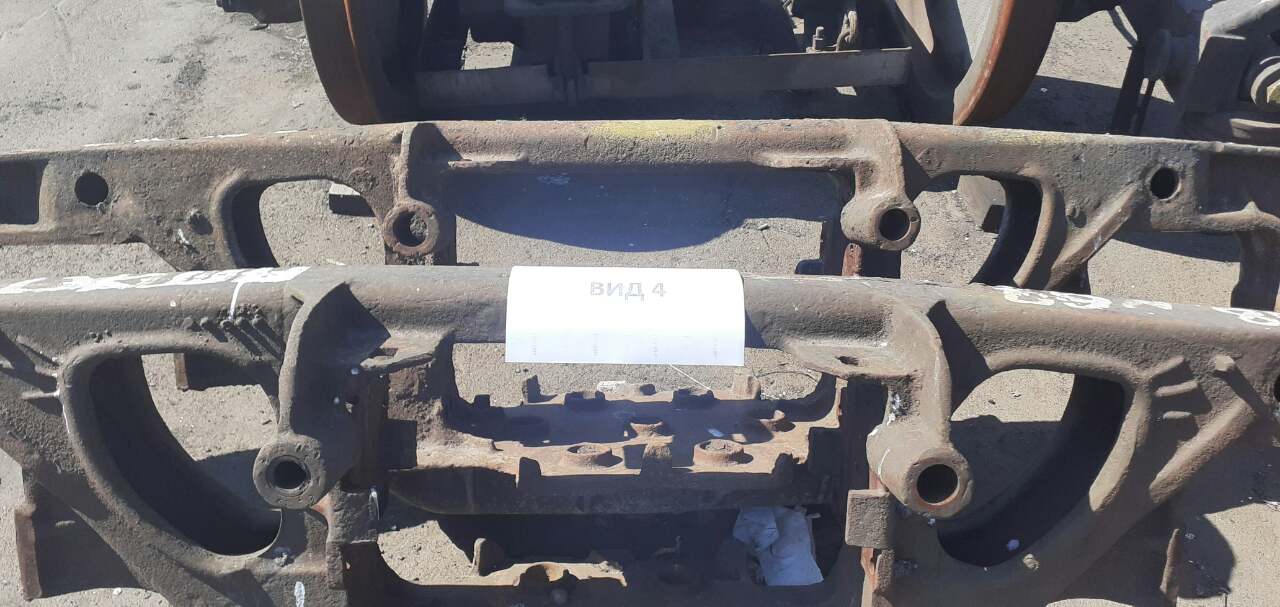 Металобрухт вид 4Київ-Петрівська філіяПрАТ «Київ-Дніпровське МППЗТ»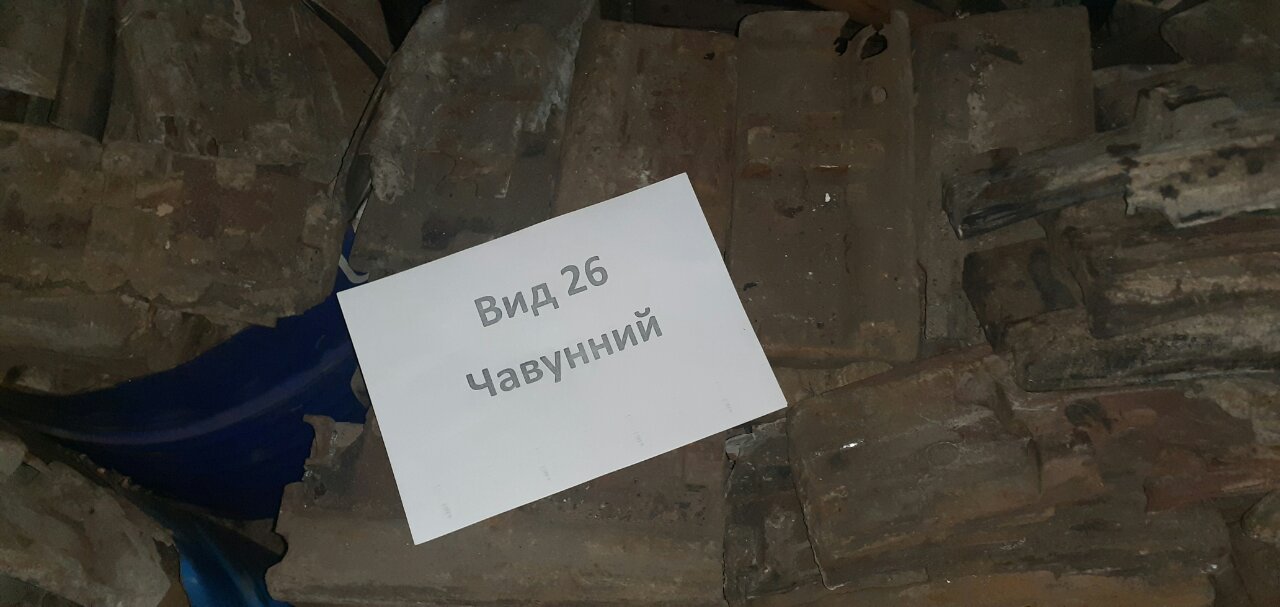 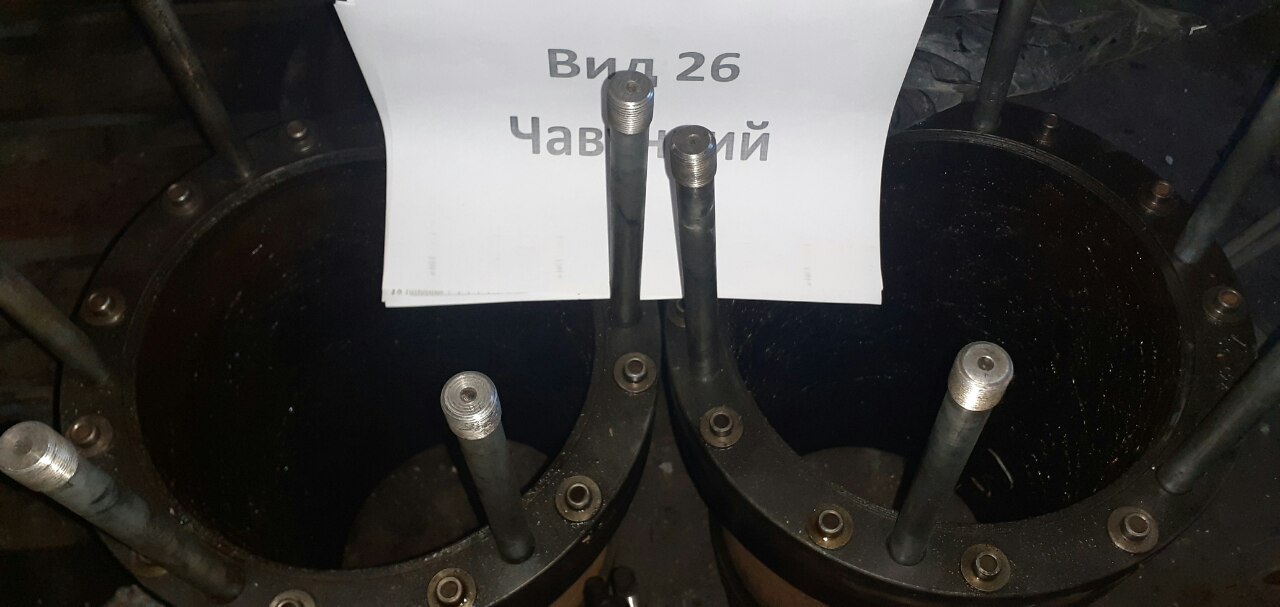 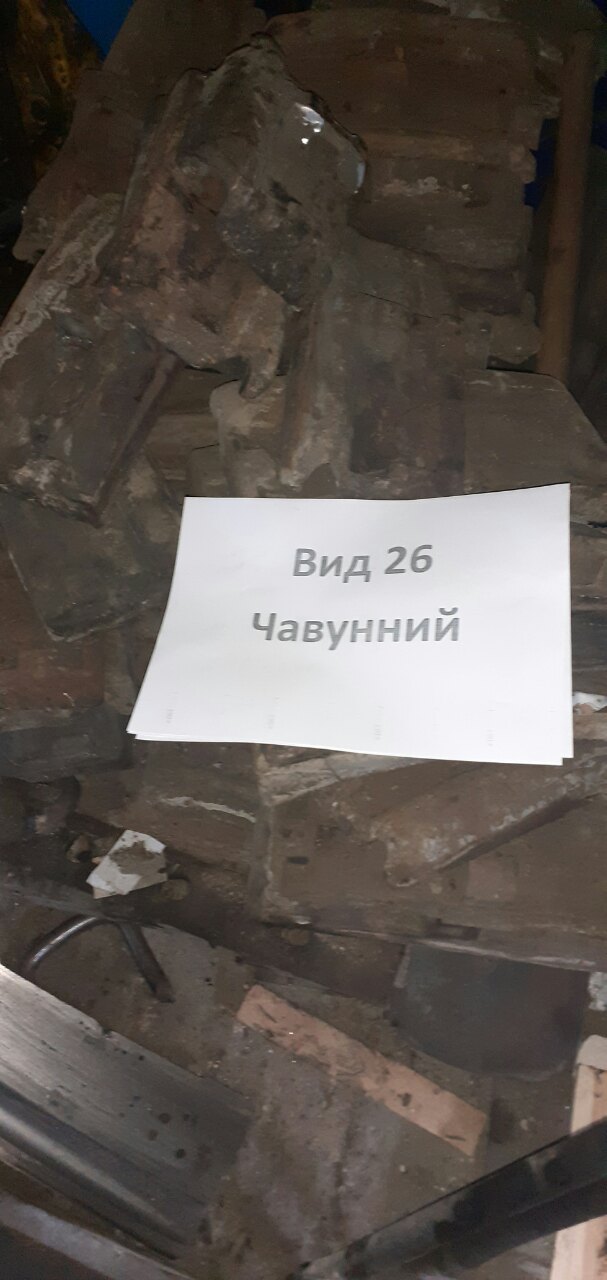 Металобрухт вид 26 чавуннийКиїв-Петрівська філіяПрАТ «Київ-Дніпровське МППЗТ»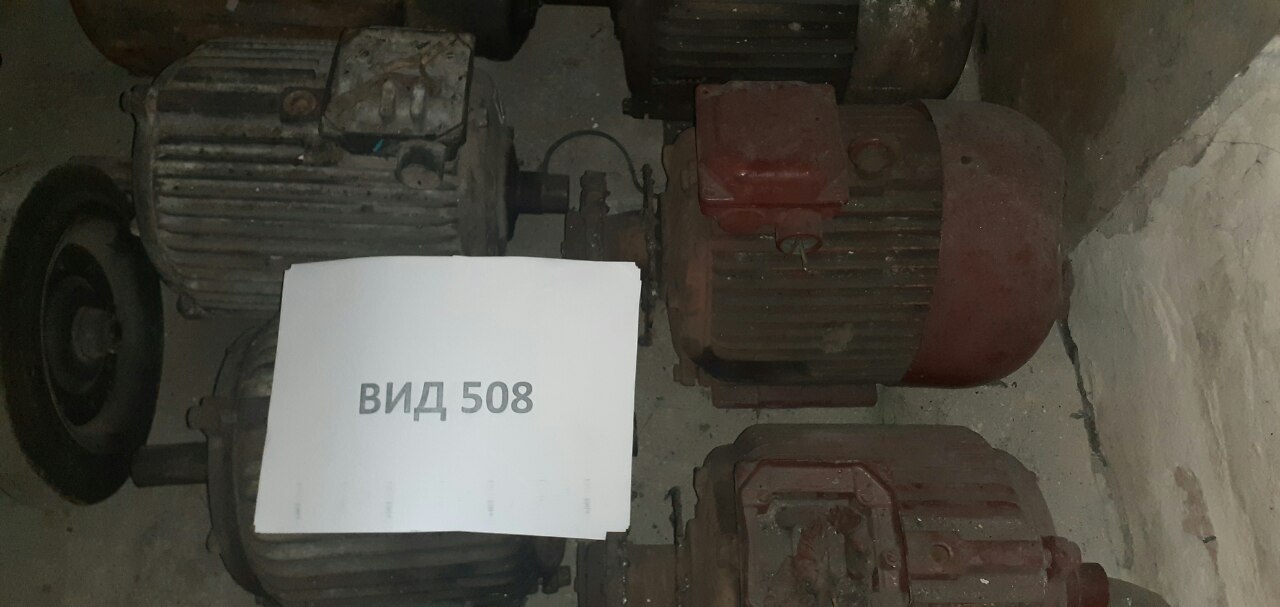 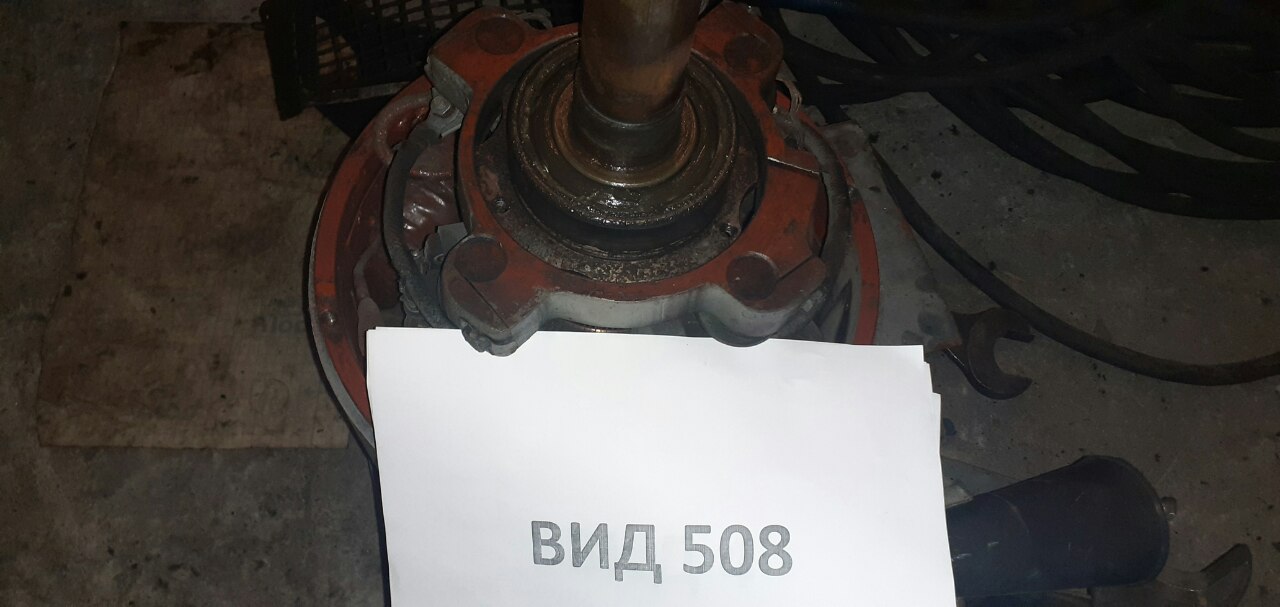 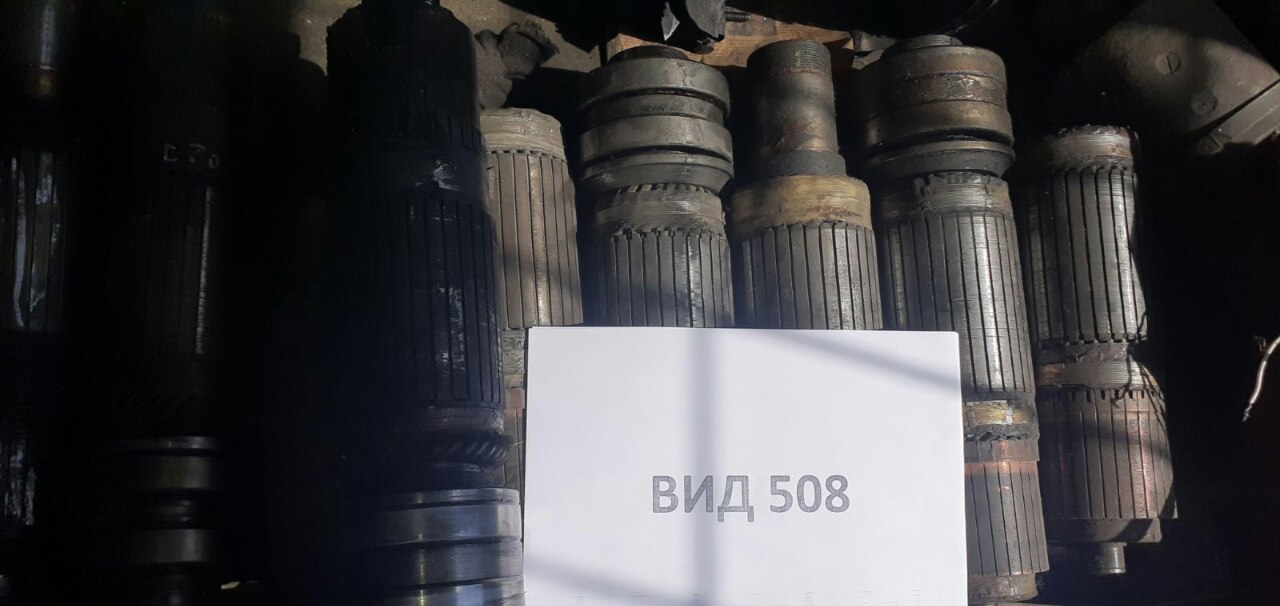 Металобрухт вид 508 Київ-Петрівська філіяПрАТ «Київ-Дніпровське МППЗТ»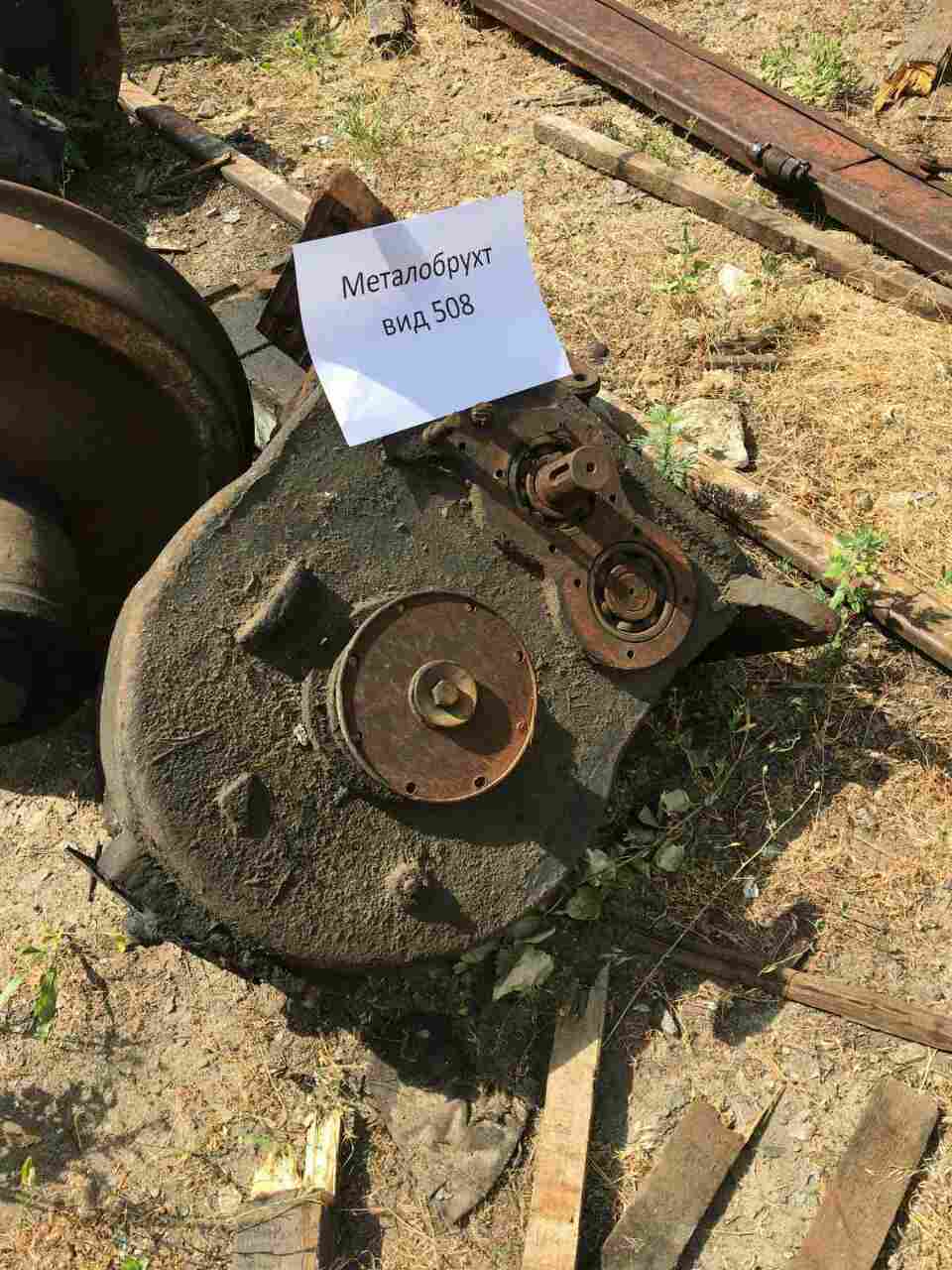 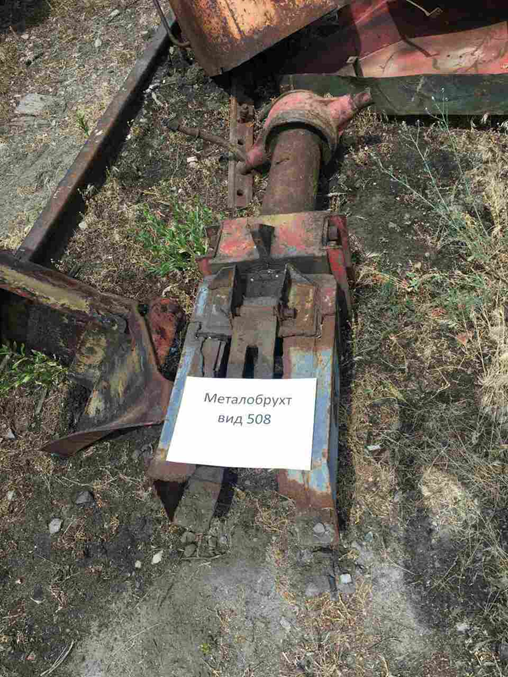 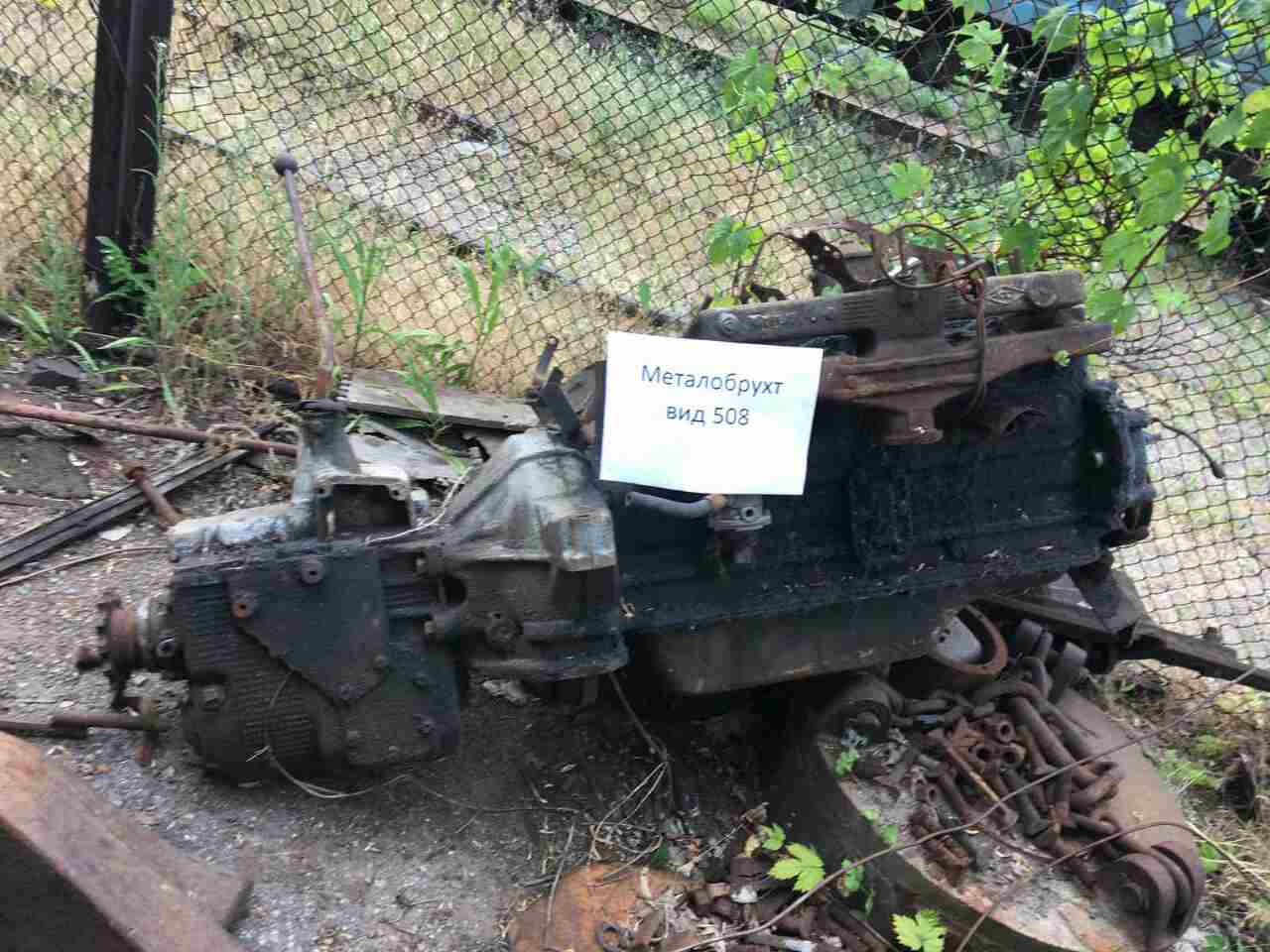 Металобрухт вид 508 Київ-Петрівська філіяПрАТ «Київ-Дніпровське МППЗТ»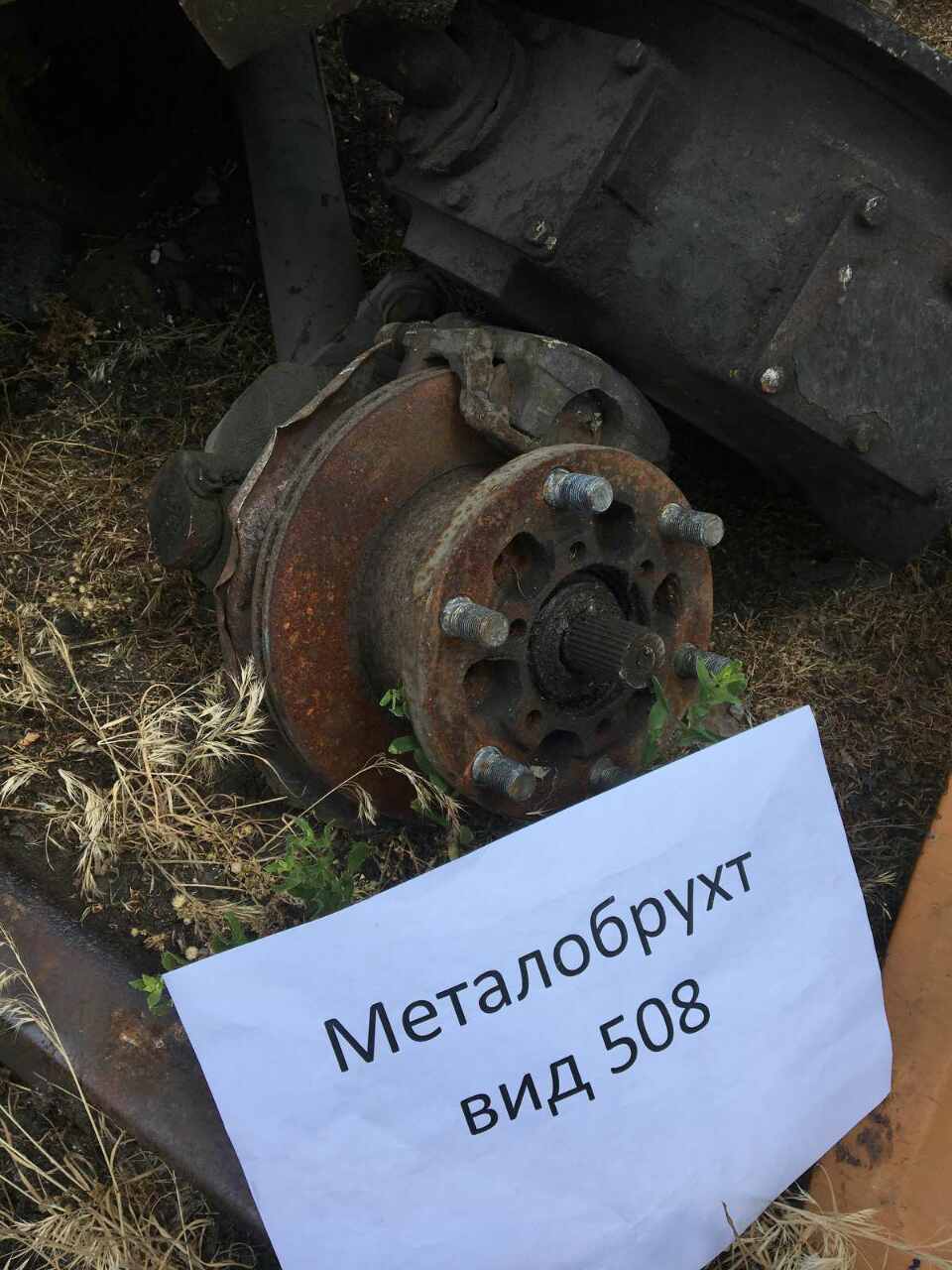 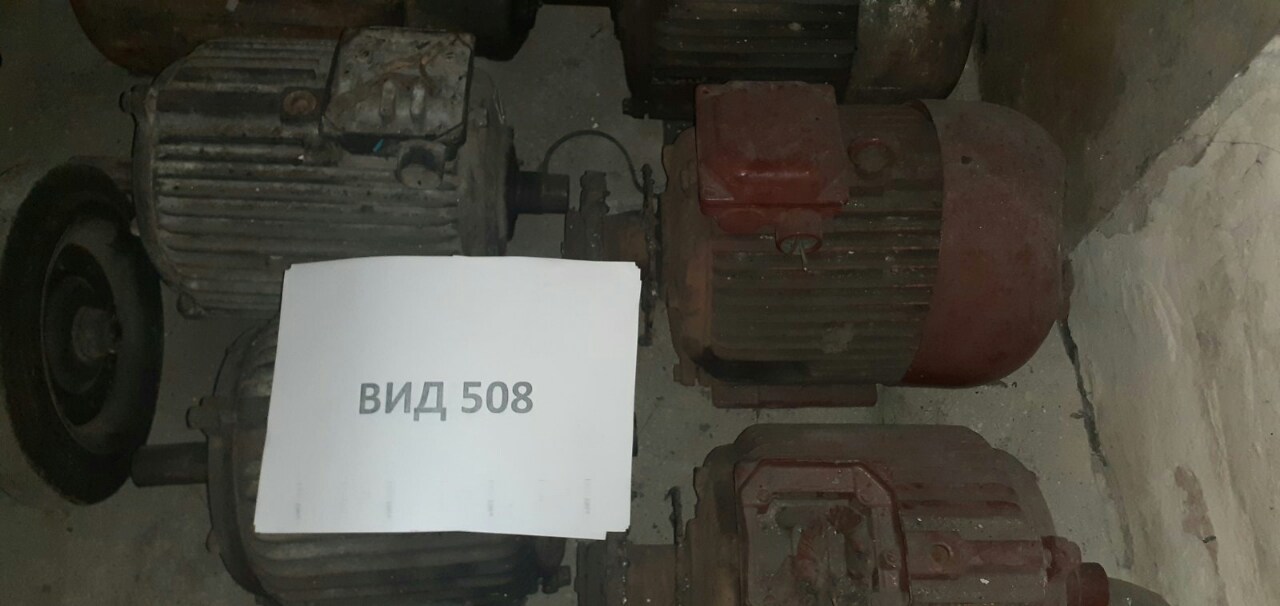 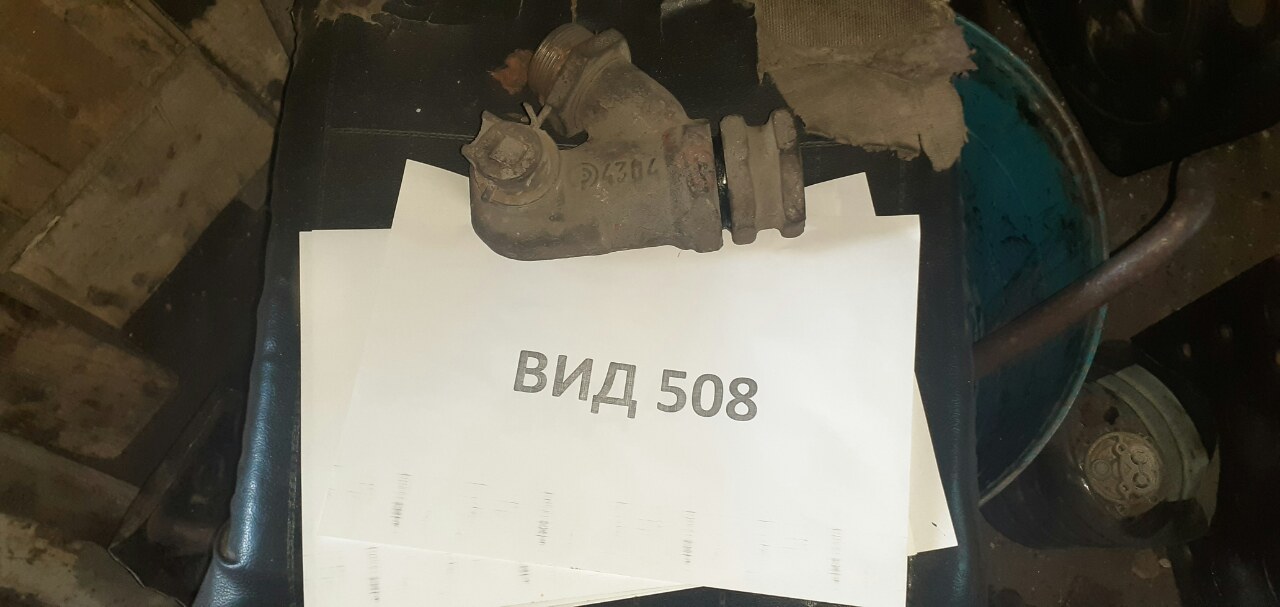 Металобрухт вид 508 Київ-Петрівська філіяПрАТ «Київ-Дніпровське МППЗТ»